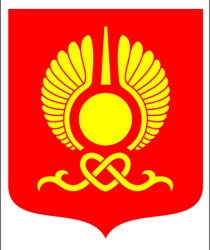 РОССИЙСКАЯ ФЕДЕРАЦИЯРЕСПУБЛИКА ТЫВАХУРАЛ ПРЕДСТАВИТЕЛЕЙ ГОРОДА КЫЗЫЛАПОСТАНОВЛЕНИЕОт 13 декабря 2016 года              г.Кызыл                                     № 72О прогнозе социально-экономического развития городского округа «Город Кызыл Республики Тыва» на 2017 год и на плановый период 2018 и 2019 годовВ соответствии с Бюджетным кодексом Российской Федерации, Положением «О бюджетном процессе в городском округе «Город Кызыл Республики Тыва», утвержденным решением Хурала представителей города Кызыла от 11 ноября 2008 года №44, руководствуясь Уставом городского округа «Город Кызыл Республики Тыва», принятым решением Хурала представителей города Кызыла от 5 мая 2005 года № 50,Хурал представителей города Кызыла ПОСТАНОВИЛ:1.	Принять к сведению информацию о прогнозе социально-экономического развития городского округа «Город Кызыл Республики Тыва» на 2017 год и на плановый период 2018 и 2019 годов.2.	Настоящее постановление вступает в силу со дня его принятия.Глава города Кызыла                                                                     Д. Оюн